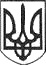 РЕШЕТИЛІВСЬКА МІСЬКА РАДАПОЛТАВСЬКОЇ ОБЛАСТІРОЗПОРЯДЖЕННЯ21 лютого  2020 року   		                                                                           № 98Керуючись пп.2 п. „а” ст. 32 Закону України „Про місцеве самоврядування в Україні”, наказом Департаменту освіти і науки Полтавської облдержадміністрації від 24.01.2020 № 22 „Про проведення  ІІ туру обласних змагань інтелектуальної гри „Дебати-2020” у 2019-2020 навчальному році”, листом Полтавського обласного інституту післядипломної педагогічної освіти імені М.В.Остроградського від 04.02.2020 № 01-22/176 „Про проведення  ІІ туру обласних змагань інтелектуальної гри „Дебати-2020” ,  Положенням про обласні  змагання інтелектуальної гри „Дебати” (далі – Положення), затвердженого наказом Департаменту освіти і науки Полтавської облдержадміністрації від 01.11.2019 № 383 і зареєстрованого в Головному територіальному управлінні юстиції у Полтавській області 20.11.2019 за №507/3624, з метою підтримки обдарованих  дітей, розвитку в учнів лінгвістичних, інтелектуальних і соціальних навичок та умінь, здібностей вести переговори та дискусію ЗОБОВ’ЯЗУЮ: 1. Відділу освіти виконавчого комітету ( Костогриз А.М.):1) Направити команду „МВВ” Опорного закладу „Решетилівський ліцей імені І.Л.Олійника Решетилівської міської ради” для участі у ІІ турі обласних змагань інтелектуальної гри „Дебати” в україномовному треку 28-29  лютого 2020 року, який відбудеться на базі Полтавського юридичного інституту Національного юридичного університету імені Ярослава Мудрого, у складі : 	Гнітько Максим Олександрович,  учень    10 класу,	Півоваренко Владислав Віталійович, учень 10 класу,	Бреус Валерія Олександрівна, учениця 10 класу.        2) Подати  до організаційного комітету оригінал заявки на участь команд у ІІ турі обласних змагань інтелектуальної гри „Дебати” та надіслати копію заявки на електронну пошту Полтавського обласного інституту післядипломної педагогічної освіти ім. М. В. Остроградського: root@pei.poltava.ua.2.  Керівником команди призначити Сутулу Людмилу Олексіївну, вчителя історії Опорного закладу „Решетилівський ліцей імені І.Л.Олійника Решетилівської міської ради”.3. Директору ОЗ „Решетилівський ліцей імені І.Л.Олійника Решетилівської міської ради” Круговому В.І.:1) забезпечити участь команди та її керівника у ІІ турі обласних змагань інтелектуальної гри „Дебати”;2) провести з керівником команди та з дітьми, які братимуть участь у ІІ турі обласних змагань інтелектуальної гри „Дебати”, інструктажі з техніки безпеки.       4. Учасникам ІІ туру обласних змагань інтелектуальної гри   „Дебати” до місця проведення заходу прибути організовано у супроводі тренера-керівника команди, маючи при собі учнівський квиток, медичну довідку про відсутність інфекційних хвороб та контакту з інфікованими хворими. Тренеру-керівнику мати при собі паспорт.	5. Відповідальність за життя і здоров’я дітей під час транспортних перевезень та під час проведення заходу покласти на керівника групи.	6. Контроль за виконанням розпорядження покласти на першого  заступника міського голови Сивинську І.В.Секретар міської ради                                                                     О.А. ДядюноваПро участь у  ІІ турі обласних змагань інтелектуальної гри „Дебати”